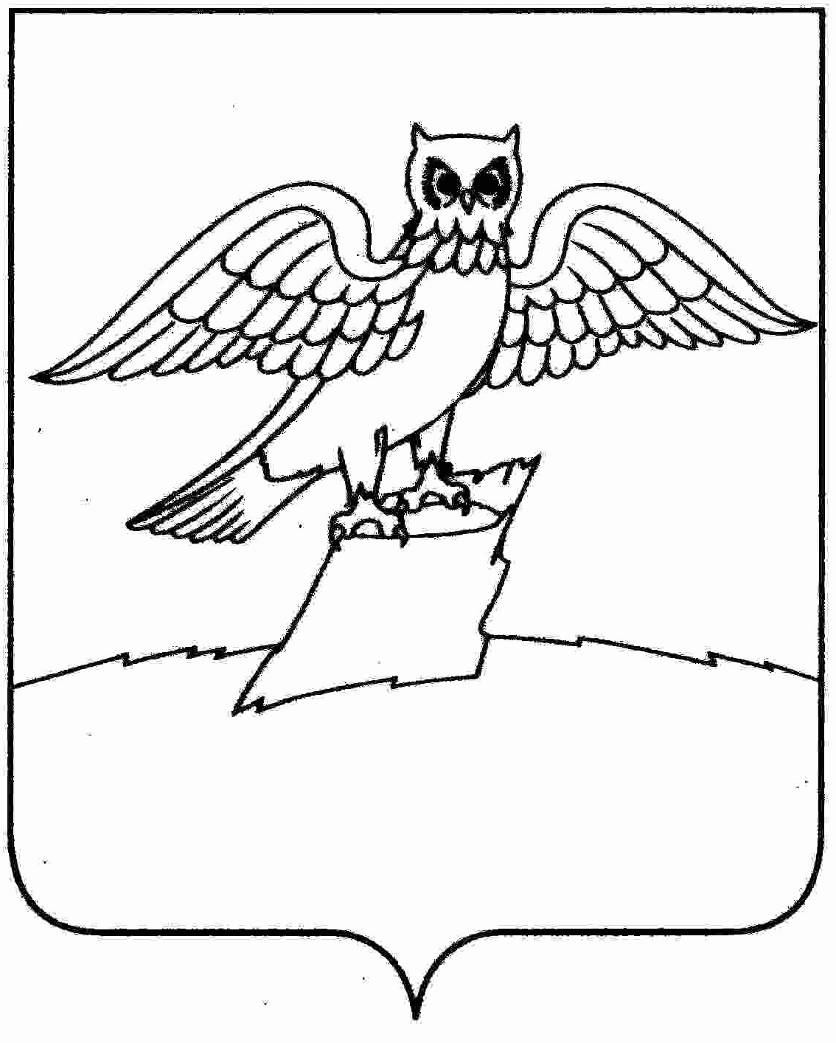 АДМИНИСТРАЦИЯ ГОРОДА КИРЖАЧКИРЖАЧСКОГО РАЙОНАП О С Т А Н О В Л Е Н И Е11.05.2018                                                                                                       № 399   Рассмотрев заявление гр. Домрачева Ю.А., Вотинцева М.В. и  в соответствии со ст. 45-46 Градостроительного кодекса Российской Федерации, Федеральным законом от 06.10.2003 № 131-ФЗ «Об общих принципах организации местного самоуправления в РФ»,П О С Т А Н О В Л Я Ю:1.  Разрешить гр. Домрачеву Ю.А., Вотинцеву М.В. подготовку проекта планировки и межевания территории вблизи земельного участка, расположенного по адресу: г. Киржач, ул. Юбилейная, д. 24.2. Контроль за исполнением настоящего постановления возложить на заместителя главы администрации по вопросам жизнеобеспечения.3. Настоящее постановление вступает в силу со дня официального опубликования в районной газете «Красное знамя».Глава администрации                 	                                                   Н.В. СкороспеловаО подготовке проекта планировки и межевания территории вблизи земельного участка, расположенного по адресу: г. Киржач, ул. Юбилейная, д. 24